（2018-2019学年）本科教学质量报告东华理工大学长江学院2019年12月说明	本报告是根据国教督办[2018]83号文件中关于普通高校编制本科教学质量报告基本要求生成，报告中数据源于高等教育质量监测国家数据平台本科教学基本状态数据库，数据统计的时间与平台中本科教学基本状态数据库数据采集时间要求一致。	各高校可根据实际情况及相关要求，补充并完善本校本科教学质量报告。学校概况东华理工大学长江学院是依托63年办学历史的东华理工大学的优质教育教学资源，经教育部批准，于2002年在东华理工大学南昌校区创办的，以工为主，理工结合，经、管、文、法、教兼备的多学科协调发展的普通本科独立学院。东华理工大学于1956年由原中国核工业部创办，1999年国家军工院校管理体制改革后，由国家工业与信息化部、国家国防科技工业局、中国核工业集团公司与江西省人民政府共建，是一所具有地学和核科学特色，以理工为主的多学科性综合大学。为更好地利用东华理工大学原有优质教学资源，以确保提高教学质量，于2010年调整至东华理工大学抚州校区(校本部)招生和办学。东华理工大学长江学院目前在校学生7000余人，今年招生本科专业25个，综合排名列全国独立学院百强。学院在江西省普通高校本科专业综合评价中，会计学、财务管理、汉语国际教育、测绘工程、资源勘查工程五个专业荣获全省13所独立学院排名第一；机械工程、电子信息工程、自动化、英语、工程管理五个专业排名第二；市场营销排名第三；计算机科学与技术、日语、法学、土木工程专业排名第四的优异成绩。学院拥有一支高素质、高水平的师资队伍，主要教师来源于校本部，任课教师400余名，其中教授、副教授121名。学院图书馆藏书资料丰富，拥有纸质图书近60万册，电子图书109万余册，各类电子文献数据库62个。现拥有各类实验室35个，工程训练中心1个，校外实习基地70个。花园式校园拥有地质博物馆、实验大楼、室内体育馆、校园网等各项配套学习设施，先后被授予“全国绿化先进单位”和“江西省园林化单位”。学院注重国际化教育，与日本城西国际大学，美国厄巴纳大学、富兰克林大学、爱尔兰阿斯隆理工学院等多个国家的高校签订合作协议，实现学分互认，并参与东华理工大学与尼泊尔特里布汶大学联合建设孔子学院。　　学院注重学生综合素质教育，学生在国家与省级各类赛事中屡创佳绩，先后获得国家级比赛金奖6项，银奖4项，铜奖2项；获国家各行业协会技能大赛4个一等奖，10个二等奖，13个三等奖的好成绩；2015年、2017年测绘工程专业学生两次获得全省本科生测绘技能大赛第一名。　东华理工大学长江学院高度重视毕业生就业工作，建立了全院上下联动的就业指导服务体系，全程开展就业创业教育，积极开拓就业市场，拓宽就业渠道，分别在长三角、珠三角、闽三角等地区建立实习就业基地68个。近3年学院连续3次获江西省普通高校毕业生就业评估优秀单位。东华理工大学长江学院将以勤奋、严谨、求实、创新的校风，培养和造就一批懂技术、善管理的高级应用型专门人才。	一、本科教育基本情况（一）人才培养目标1.办学指导思想：坚持社会主义办学方向，全面贯彻党的教育方针，完善现代大学制度，遵循高等教育基本规律，以“推进转型发展，强化内涵建设，谋求特色发展，提升办学质量”为战略总思路，坚持“在深化中促转型，在开放中谋发展，在合作中育特色”的基本办学思想，以立德树人为根本，以服务地方经济为使命，以市场需求为牵引，以产教结合为途径，以特色发展为主线，以人才培养为根本，以专业建设为龙头，以师资队伍建设为关键，以制度建设为保障，稳定规模、提高质量、优化结构、彰显特色、增强效益，推进学院教育事业全面协调可持续发展，努力打造符合社会经济发展需求、服务产业转型升级及其相关服务业发展需要、应用特色鲜明的应用技术型独立学院。2.人才培养目标：适应行业、区域经济建设与社会发展需要的、服务于生产一线的、“能力强、适应广、上手快”的应用技术型人才。3.办学目标：以培养应用技术型人才作为办学方向，建成特色鲜明的高水平应用技术型独立学院。4.服务面向：面向江西地方经济建设，辐射海西经济区区域发展。（二）学科专业设置情况学校现有本科专业28个，其中工学专业16个占57.14%、理学专业1个占3.57%、文学专业4个占14.29%、法学专业1个占3.57%、经济学专业1个占3.57%、管理学专业3个占10.71%、教育学专业1个占3.57%、艺术学专业1个占3.57%。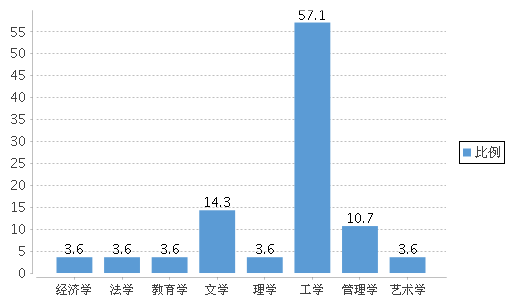 图1 各学科专业占比情况（%）（三）在校生规模2018-2019学年本科在校生7,005人（含一年级1,775人，二年级1,701人，三年级1,923人，四年级1,606人，其他0人）。目前学校全日制在校生总规模为7,169人，本科生数占全日制在校生总数的比例为100%。（四）本科生生源质量2019年，学校计划招生1,883人，实际录取考生1,883人，实际报到1,760人。实际录取率为100%，实际报到率为93.47%。自主招生0人，招收特长生0人，招收本省学生1,230人。学院在江西录取文科类投档线超出本科线14分，录取理科类投档线超出本科线10分。学院本科生源质量稳步攀升。学校面向全国30个省招生，其中理科招生省份26个，文科招生省份27个。生源情况详见下表。	表1生源情况二、师资与教学条件（一）师资队伍	学校现有专任教师200人、外聘教师203人，折合教师总数为301.5人，外聘教师与专任教师人数之比为1.02:1。	按折合学生数7,169计算，生师比为23.78。	专任教师中，“双师型”教师16人，占专任教师的比例为8%；具有高级职称的专任教师30人，占专任教师的比例为15%；具有研究生学位（硕士和博士）的专任教师158人，占专任教师的比例为79%。	近两学年教师总数详见表2。	表2 近两学年教师总数	教师队伍职称、学位、年龄的结构详见表3。	表3 教师队伍职称、学位、年龄结构	近两学年教师职称、学位、年龄情况见图2、图3、图4。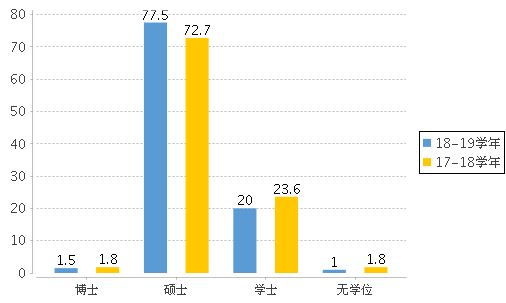 图2  近两学年专任教师学位情况（%）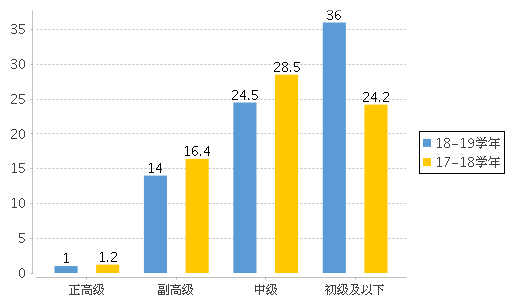 图3   近两学年专任教师职称情况（%）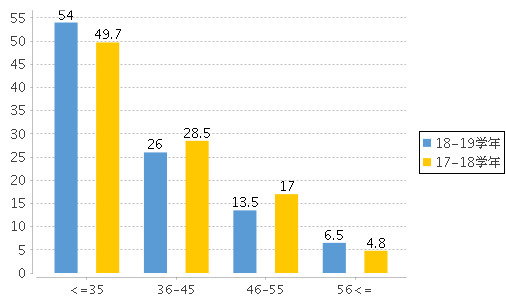 图4  近两学年专任教师年龄结构（%）（二）本科主讲教师情况本学年高级职称教师承担的课程门数为192，占总课程门数的26.48%；课程门次数为350，占开课总门次的26.04%。正高级职称教师承担的课程门数为13，占总课程门数的1.79%；课程门次数为16，占开课总门次的1.19%。其中教授职称教师承担的课程门数为13，占总课程门数的1.79%；课程门次数为16，占开课总门次的1.19%。副高级职称教师承担的课程门数为181，占总课程门数的24.97%；课程门次数为335，占开课总门次的24.93%。其中副教授职称教师承担的课程门数为158，占总课程门数的21.79%；课程门次数为312，占开课总门次的23.21%。承担本科教学的具有教授职称的教师有4人，以我校具有教授职称教师4人计，主讲本科课程的教授比例为100%。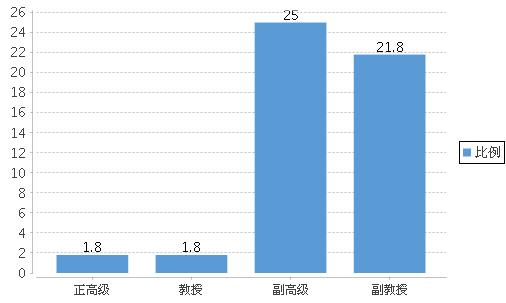 图5 各职称类别教师承担课程门数占比（%）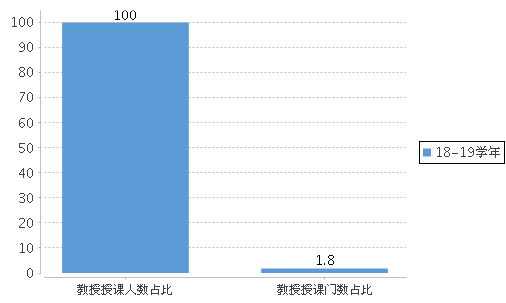 图6  近两学年教授为本科生上课情况（%）本学年主讲本科专业核心课程的教授4人，占授课教授总人数比例的57.14%。高级职称教师承担的本科专业核心课程47门，占所开设本科专业核心课程的比例为24.48%。（三）教学经费投入情况2018年教学日常运行支出为785.12万元，本科实验经费支出为126.48万元，本科实习经费支出为132.02万元。生均教学日常运行支出为1095.16元，生均本科实验经费为176.43元，生均实习经费为184.15元。近两年生均教学日常运行支出、生均实验经费、生均实习经费详见图7。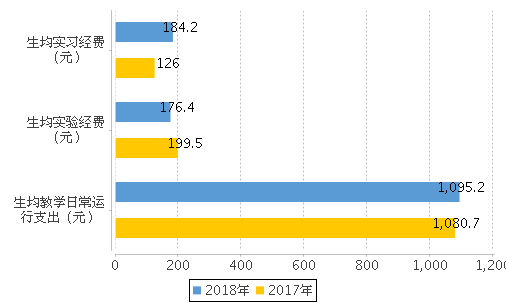 图7  近两年生均教学日常运行支出、生均实验经费、生均实习经费（元）（四）教学设施应用情况1.教学用房根据2019年统计，学校总占地面积47.623万m2，产权占地面积为35.623万m2，绿化用地面积为7.5万m2，学校总建筑面积为24.232万m2。学校现有教学行政用房面积（教学科研及辅助用房+行政办公用房）共159,904m2，其中教室面积50,283m2（含智慧教室面积150m2），实验室及实习场所面积46,969m2。拥有体育馆面积8,425m2。拥有运动场面积25,000m2。按全日制在校生7,169人算，生均学校占地面积为66.43（m2/生），生均建筑面积为33.8（m2/生），生均绿化面积为10.46（m2/生），生均教学行政用房面积为22.3（m2/生），生均实验、实习场所面积6.55（m2/生），生均体育馆面积1.18（m2/生），生均运动场面积3.49（m2/生）。详见表5。表4 各生均面积详细情况2.教学科研仪器设备与教学实验室学校现有教学、科研仪器设备资产总值0.447亿元，生均教学科研仪器设备值0.62万元。当年新增教学科研仪器设备值458.75万元，新增值达到教学科研仪器设备总值的11.44%。本科教学实验仪器设备6,810台（套），合计总值0.436亿元，其中单价10万元以上的实验仪器设备45台（套），总值1120.12万元，按本科在校生7,169人计算，本科生均实验仪器设备值6081.74元。3.图书馆及图书资源截至2018年底，学校拥有图书馆1个，图书馆总面积达到9,071m2，阅览室座位数1,500个。图书馆拥有纸质图书59.299万册，当年新增13,600册，生均纸质图书82.72册；拥有电子期刊1.22万册，学位论文118.476万册，音视频7,823小时。2018年图书流通量达到1.78万本册，电子资源访问量108.616万次，当年电子资源下载量40.457万篇次。4.信息资源学校校园网主干带宽达到10,000Mbps。校园网出口带宽1,000Mbps。网络接入信息点数量7,000个。电子邮件系统用户数325个。管理信息系统数据总量3,072GB。信息化工作人员4人。三、教学建设与改革（一）专业建设1.优化专业结构布局为进一步集中优质教育教学资源，加快提升专业服务经济社会发展的能力，2018-2019学年，学院根据教育部及江西省教育厅相关文件精神，申请撤销学院已停招或从未招生的专业15个，根据学院实际发展及市场需要，申报新专业1个。截至2019年10月，我院设有本科专业28个，其中工学16个占全校本科专业总数的57.14%，文学4个占全校本科专业总数的14.29%，管理学3个占全校本科专业总数的10.72%，理学、法学、教育学、经济学、艺术学各1个分别占全校本科专业总数的3.57%。2019级学院本科培养方案中，各学科培养方案学分统计如下表所示。表5  全校各学科2019级培养方案本科专业培养方案学分统计表2. 推进专业转型发展为进一步推进学院振兴本科教育工作，我院自2019年起启动“专业转型发展试点项目”申报工作，并立项资助5个专业实施“专业转型发展”的改革与研究，从而建成一批内涵丰富、特色鲜明、社会竞争力强的优势专业，提升学院的品牌效应，扩大社会影响力，同时为学院其它专业的转型发展提供科学依据。（二）课程建设学院重视课程建设，以立项资助方式，持续开展以推进现代信息技术为重点的课程建设工作。2018-2019学年，学院立项建设院级精品在线开放课程5门，开设慕课课程49门，SPOC课程2门。2018-2019学年，学院面向本科生开设的课程共725门共1374门次。课堂规模上，学院持续推进小班教学，专业课中，60人以下的课堂，占总课堂比例50%左右。具体情况见下表：表6  近两学年班额统计情况（三）教材建设我院非常重视专业教材建设，既是深化教育改革，也是全面推进素质教育的重要保证。为适应教学改革和发展的要求及新专业建设的需要，我院结合自身专业的实际情况，制定了教材建设规划，明确了教材建设的目标和主要工作。教材选用本着确保教材的思想性、科学性、启发性、先进性及符合学校教学实际的适用性原则，优先选用国家规划教材、教育部各学科专业教学指导委员会推荐教材、省部级以上获奖教材等。学院不断完善教材建设选用监测机制，建立教材选用第三方跟踪调查制度。（四）实践教学1.实验教学本学年本科生开设实验的专业课程共计139门，其中独立设置的专业实验课程19门。学校有实验技术人员8人，具有高级职称3人，所占比例为37.50%，具有硕士及以上学位3人，所占比例为37.50%。实验场所情况详见表7。表7  实验场所2.本科生毕业设计（论文）本学年共提供了1,543个选题供学生选做毕业设计（论文）。我校共有137名教师参与了本科生毕业设计（论文）的指导工作，指导教师具有副高级以上职称的人数比例约占23.36%，学校还聘请了76位外聘教师担任指导老师。平均每位教师指导学生人数为7.24人。分专业毕业综合训练情况详见表8。                     表8  分专业毕业综合训练情况3.实习与教学实践基地学校现有校外实习、实训基地70个，本学年共接纳学生3,673人次。校外实习、实训基地一览表详见表9。                     表9  校外实习、实训基地一览表（五）创新创业教育学校有开设创新创业学院，创新创业教育牵头单位为创新创业教育中心。开展创业培训项目2项，开展创新创业讲座12次。设立创新创业奖学金2万元。拥有创新创业教育专职教师8人，就业指导专职教师12人，创新创业教育兼职导师12人，组织教师创新创业专项培训5场次，至今有16人次参加了创新创业专项培训。设立创新创业教育实践基地（平台）1个，开设创新创业教育课程26门，开设职业生涯规划及就业指导课程4门。为贯彻落实党中央、国务院和省、市主管部门促进以创业带动就业的战略部署，2018-2019学年东华理工大学长江学院坚持“自主创业”的基本原则，调动学校各方面力量，实施了一系列鼓励、引导大学生自主创业和扶持措施，强化创业意识，提升创业能力，改善创业环境，健全创业服务，引导和扶持了一批大学生发挥自身能力和专业优势，实现了自主创业，为促进高校毕业生最大限度就业拓展了空间。（六）教学改革学院重视课程教学改革的推动及成果总结工作，鼓励教师围绕独立学院转型发展机制研究、人才培养模式改革、双创教育研究、课程体系、教学内容、教学方法、教学手段和教学管理改革等开展研究与实践项目。本学年，学院获批省级教学改革研究课题4项，其中重点2项；立项资助院级教学改革研究课题11项。四、专业培养能力（一）人才培养目标定位与特色学院人才培养目标定位为：以中国特色社会主义理论体系为指导，遵循高等教育教学和人才培养工作的规律，追踪社会经济发展对人才的需求，坚持知识、能力、素质协调发展，培养“能力强、适应广、上手快”的具有创新创业意识及爱岗敬业精神的应用技术型人才。根据教育部及省教育厅关于推进创新创业教育的文件精神，学院积极推进创新创业教育模式改革。一是在2016版人才培养方案修订过程中，制定了《“创新创业教育课程群”纳入本科人才培养方案的原则》，建立健全了创新创业教育体系。二是构建多元化的创新创业实践平台，提高学生创新实践能力。三是深度推进教学与科研融合，强调人才培养过程的创新元素积累。2018-2019学年，我院教师承担省、院两级纵向科研课题数十项，承担横向科研课题近十项，以第一完成人身份授权发明专利或实用新型专利10余项。四是持续推进合作育人，强化校企融合。学院制定《学分置换办法》，加大力度推进协同育人、合作育人，在完善高校与有关部门、行业企业联合培养人才机制方面取得了很大进展。学院同时鼓励各专业开展关于“将企业引进来，把学生送出去”的“订单式”培养策略研究。2018-2019学年，学院获批2项教育部产学合作协同育人项目。截至2019年9月，学院拥有稳定合作关系的企业数量达50余个，建有校外实习基地40个，其中与企业联合共建校外实习基地达30个。（二）专业课程体系建设根据学院应用技术型人才的培养特点，各专业根据本专业职业岗位能力的需求，构建课程体系，适度减少基础理论教学课的比例，强化专业教育，增强职业技能和素质要求；课程设置强调企业参与、岗位对接，适度淡化学科体系。2018-2019学年，学院各专业平均开设课程27.821门，其中公共课3.25门，专业课24.571门；各专业平均总学时2,262.679，其中理论教学与实验教学学时分别为2,004.5、257.179。各专业学时、学分具体情况参见附表5。（三）立德树人落实机制本学年，学院进一步贯彻落实全国、全省高校思想政治工作会议精神，落实新时代全国高等学校本科教育工作会议精神，立项建设“课程思政”试点课程5门，并通过引入督导全程跟踪听课机制，加强对“课程思政”的过程管理，努力将“立德树人”落到实处。（四）专任教师数量和结构学校各专业专任教师生师比最高的学院是经济与管理系，生师比为73.54；生师比最低的学院是应用工程系，生师比为28.45；生师比最高的专业是软件工程，生师比为286.5；生师比最低的专业是服装与服饰设计，生师比为0。分专业专任教师情况参见附表2、附表3。（五）实践教学学校专业平均总学分190.054，其中实践教学环节平均学分54.139，占比28.49%，实践教学环节学分最高的是服装与服饰设计专业（79.5），最低的是英语专业（31.5）。校内各专业实践教学情况参见附表5。五、质量保障体系人才培养是高校的根本任务，教学工作是学校的中心工作。构建完善教学质量保障体系，是实施教学运行过程管理，实现人才培养目标的前提和基础。在长期的实践过程中，我院牢固树立“以质量求生存，以贡献谋发展”的工作理念，积极探索以制度规范管理，以制度体系引导质量文化建设的质量提升之路。（一）校领导情况我校现有校领导5名。其中具有正高级职称2名，所占比例为40.00%，具有博士学位1名，所占比例为20.00%。（二）教学管理与服务校级教学管理人员3人，其中高级职称2人，所占比例为66.67% ，院级教学管理人员6人，硕士及以上学位1人，所占比例为16.67%。2018-2019学年以我院邹自力教授为首的教学团队所研究《产教融合背景下工程测量技术专业职业技能型人才培养体系的构建与实践》的项目获得江西省级教学成果二等奖。（三）学生管理与服务	我院有专职辅导员32人，17人研究生学历，占比53%；本科生15人，占比47%。2018-2019学年，我院在学生管理方面紧紧围绕我院应用型人才培养目标，以立德树人为根本任务，秉承“以人为本、个性发展”的理念，不断创新方式方法，优化育人模式，提高学生教育管理工作科学化水平，培育我院特色校园文化。坚持“安全第一、预防为主、主题教育、综合管理”的工作方针。坚持预防为主，强化校园安全责任，落实各项安全防范措施；坚持人文关怀，开展思想政治教育、心理健康宣传和学生资助工作；坚持班风学风和寝室文化建设，创建良好的学习氛围和校园文化环境。（四）质量监控学校有专职教学质量监控人员1人，学校专兼职督导员7人。本学年内督导共听课1,680学时，校领导听课64学时，中层领导干部听课240学时。本科生参与评教覆盖面为100%。学院具有较健全的院、系两级教学质量监控体系，坚持实施全面质量管理。通过评教、评学、评管，对教与学的全过程、各个环节进行质量监控，有效地强化了教师、学生及教学管理人员的质量意识，建立了提高教学质量的长效机制。1.定期召开教学工作会议。学院定期召开党政联席办公会议，专题研究本科教学工作，全面查找教学和人才培养过程中存在的不足和问题，分析主客观原因，提出下一阶段教改的主要思路和举措。分管教学副院长每隔半个月就主持召开一次教学工作例会，研究部署具体教学工作。对于有关教学工作重点、难点问题的解决，由学院党政联席办公会议研究决定。2.教学督导制度。2018-2019学年，院级教学督导听课1680节次。另为进一步规范教学行为，保证教学质量，学院定期召开教学督导工作会议，听取教学督导组老师对教学工作的意见和建议，研究和讨论教学工作中存在的问题与困难。3.加强日常教学检查和专项检查。组织开展“三期”教学检查。每学期期初、期中、期末，通过自查或抽评等方式对系、部的教学工作运行情况、教学管理、教风学风、教学计划执行、毕业论文（设计）、课程考试、实验实训等环节进行专项检查，实现对教学运行过程监控和评价的全覆盖。4.加强学生教学信息反馈中心管理。及时收集、整理并向相关部门反馈学生提出的意见和建议，对存在的问题进行整改，为教学的正常运行提供了有效的保障。5.学院严格实施教学管理责任事故追究制度。《东华理工大学长江学院教学事故认定及处理办法》明确规定“对教学事故责任人的处理意见，将作为责任人工作业绩考核、职称评定以及岗位聘任等的有效依据”。六、学生学习效果2018-2019学年我院学生在各类学科竞赛、本科生创新活动、技能竞赛等省级以上比赛活动中努力拼搏，勇创佳绩。部分学生获奖情况如下： 表10： 2018- 2019学年省级以上学科竞赛获奖统计表　　（一）毕业情况2019年共有本科毕业生1,628人，实际毕业人数1,606人，毕业率为98.65%，学位授予率为98.63%。	（二）就业情况截至2019年8月31日，学校应届本科毕业生总体就业率达95.83%。毕业生最主要的毕业去向是企业，占87.07%。升学106人，占6.60%，其中出国（境）留学4人，占0.26%。（三）转专业与辅修情况	本学年，转专业学生57名，占全日制在校本科生数比例为0.80%。七、特色发展1．优化专业结构布局，推进专业转型发展为进一步集中优质教育教学资源，加快提升专业服务经济社会发展的能力，学院根据教育部及江西省教育厅相关文件精神，申请撤销学院已停招或从未招生的专业15个，根据学院实际发展及市场需要，申报新专业1个。截至2019年10月，我院设有本科专业28个，其中工学16个占全校本科专业总数的57.14%，文学4个占全校本科专业总数的14.29%，管理学3个占全校本科专业总数的10.72%，理学、法学、教育学、经济学、艺术学各1个分别占全校本科专业总数的3.57%。为进一步推进学院振兴本科教育工作，我院自2019年起启动“专业转型发展试点项目”申报工作，并立项资助5个专业实施“专业转型发展”的改革与研究，从而建成一批内涵丰富、特色鲜明、社会竞争力强的优势专业，提升学院的品牌效应，扩大社会影响力，同时为学院其它专业的转型发展提供科学依据。学院持续加强专业内涵建设，2019年度，组织完成网络工程专业学士学位授予权增列审核工作，完成已满建设期的2个重点专业的评估验收工作。2．利用现代信息技术创新教学模式和促进教师专业发展水平，提高课堂教学效果（1）提高教师对开展信息技术教育的认识，加强对信息技术的资金投入组织教师开展现代化教育理论的学习，引导广大教师不断更新教学理念，适应移动互联网发展形势，积极应用现代信息技术激活课堂，创新教学模式，有效解决实际教学问题，提高学生课堂参与程度，增强教学效果。在信息技术高速发展的今天，互联网+的时代，教师应不断提升自己的教育思想，完善自己的知识结构和能力结构，以适应新课程理念下的教育教学活动。近年来在互联网+教学改革的新形式下，我校十分注重教学信息化建设，投入了大量资金，购买了网络教学平台，建设了智慧校园。（2）以移动大赛为契机，发挥信息技术在人才培养质量方面的积极作用2018年10月，我院组织开展了学院第一届移动教学比赛，通过该比赛教师们更快地适应了现代化的教学手段，创新了教学理念，学生们也打破了原有的学习方式，提高学习自主性和学习兴趣，有助于建立以学生为中心的现代课堂。（3）通过网络学习和培训，加快教师专业发展进程借助于网络的培训，教育研修学习不再局限在课堂上，教师们可以通过网络媒体通讯技术进行自主学习，可以随时将自己的薄弱环节强化学习。2018-2019学年我院利用寒、暑假，组织各系、部所有专职教师，进入超星教师发展中心平台进行学习及培训。通过学习和培训，不断扩大老师学习资源和学习空间，从而来提高老师自身素质和专业水平。八、存在问题及改进计划（一）青年教师教学水平有待进步提高青年教师是学校可持续发展的基础，更是学校发展潜力所在。我院近三年来引进了一大批青年教师，这些青年教师承担了大量的教学工作量，部分青年教师在教学水平、教学管理、教学方法等方面存在不足，在今后一段时间内年我院要多举措继续加强对青年教师的教育和培训，促进青年教师业务素质和教学水平进一步提高。1.对部分青年教师实施导师制。充分发挥优秀教师资源优势及中老年教师的传帮带作用，提升青年教师教学水平，科研能力和职业素养，促进青年教师脱颖而出2.组织青年教师参加各级各类学习和培训。学院利用假期组织青年教师参加超星教师发展中心平台进行网络课程学习和培训；邀请校内、外专家和机构对年青教师进行培训。3.多组织青年教师听示范课；各具特色且精彩纷呈的示范课，展现了名师们精巧的课堂设计，丰富的教学经验以及鲜明独特的个人教学风格，高水平高质量的精品课可以使青年教师大开眼界，受益匪浅，让青年教师受到启发，为提高我校青年教师的业务水平搭建学习和交流的平台。4.坚持开展青年教师教学技能竞赛。学院开展教学竞赛，可以让青年教师积极投入竞赛，认真思索课程，不断提高教学基本功，从而促进青年教师课堂教学水平的提高。5.同时建立青年教师授课水平提高跟踪制度，以便能系统地培养其成具备基本素质合格的教师。（二）要进一步加强专业内涵建设，完善专业建设机制，建立多方合作的专业评价体系。加强专业动态调整机制建设。充分挖掘各学科专业的潜力和优势，做好专业结构升级与调整，改造传统专业、扶持特色专业、强化优势专业、发展新兴专业，积极发展应用型专业。加强对本科专业设置的统筹管理，加强对新设专业评估检查，加快建立专业有进有出的动态调整机制，推动就业与招生计划、人才培养的有效联动。附录本科教学质量报告支撑数据1. 本科生占全日制在校生总数的比例100%2. 教师数量及结构（1）全校整体情况附表1 全校教师数量及结构统计表（2）分专业情况附表2 分专业专任教师数量情况附表3 分专业专任教师职称、学历结构3. 专业设置及调整情况附表4  专业设置及调整情况4. 全校整体生师比23.78：1，各专业生师比参见附表25. 生均教学科研仪器设备值（元）6230.146. 当年新增教学科研仪器设备值（万元）458.757. 生均图书（册）82.728. 电子期刊（种类）122019. 生均教学行政用房（平方米）22.3，生均实验室面积（平方米）1.9810. 生均本科教学日常运行支出（元）1095.1611. 本科专项教学经费（自然年度内学校立项用于本科教学改革和建设的专项经费总额）（万元）1064.4412. 生均本科实验经费（自然年度内学校用于实验教学运行、维护经费生均值）（元）176.4313. 生均本科实习经费（自然年度内用于本科培养方案内的实习环节支出经费生均值）（元）184.1514. 全校开设课程总门数779注：学年度内实际开设的本科培养计划内课程总数，跨学期讲授的同一门课程计1门15. 实践教学学分占总学分比例（按学科门类、专业）（按学科门类统计参见表6）附表5 各专业实践教学学分及实践场地情况16．选修课学分占总学分比例（按学科门类、专业）（按学科门类统计参见表6）附表6 各专业人才培养方案学时、学分情况17. 主讲本科课程的教授占教授总数的比例（不含讲座）100%，各专业主讲本科课程的教授占教授总数的比例（不含讲座）参见附表3。18. 教授讲授本科课程占课程总门次数的比例1.19%。19. 各专业实践教学及实习实训基地及其使用情况参见附表5。20. 应届本科生毕业率98.65%，分专业本科生毕业率见附表7。附表7  分专业本科生毕业率21. 应届本科毕业生学位授予率98.63%，分专业本科生学位授予率见附表8。附表8  分专业本科生学位授予率22. 应届本科毕业生初次就业率95.83%，分专业毕业生就业率见附表9附表9 分专业毕业生就业率23. 体质测试达标率100%，分专业体质测试合格率见附表10。附表10  分专业体质测试合格率24. 学生学习满意度（调查方法与结果）25. 用人单位对毕业生满意度（调查方法与结果）26. 其它与本科教学质量相关数据省份批次录取数录取数录取数批次最低控制线（分）批次最低控制线（分）批次最低控制线（分）当年录取平均分与批次最低控制线的差值（分）当年录取平均分与批次最低控制线的差值（分）当年录取平均分与批次最低控制线的差值（分）省份批次文科理科不分文理文科理科不分文理文科理科不分文理安徽省第二批次招生A814050442602031--北京市本科批招生200480423015----福建省第二批次招生A1434046439302630--甘肃省第二批次招生A214040036605848--广东省本科批招生91064553902805448180广西壮族自治区第二批次招生A001900347----10贵州省第二批次招生A711445336930834307海南省第二批次招生B8199593539441-5-116河北省第二批次招生A52824613792103358123河南省第二批次招生A430044738503754--黑龙江省第三批次招生A6242424372223-141448湖北省第二批次招生A6724453883294649151湖南省第三批次招生A95049541401017--吉林省第二批次招生A36037235003920--江苏省第二批次招生A8244277307235207208江西省第二批次招生A339811805024492911410181辽宁省本科批招生4934823691504068-32内蒙古自治区第二批次招生A319043635202426--宁夏回族自治区第二批次招生A510045538103932--青海省第三批次招生A21404053480277--山东省本科批招生4825034433031315223山西省第二批次招生B21204814320-45-71--陕西省第二批次招生A1416040036306852--上海市本科批招生001000403----3四川省第二批次招生A6153472459355232139天津市本科批招生5100428400030--新疆维吾尔自治区第二批次招生A7223387326160143330云南省第二批次招生A616048043502616--浙江省本科批招生005000496----50重庆市第二批次招生A26045843504530--专任教师数外聘教师数折合教师总数生师比本学年200203301.523.78上学年165249289.524.31项目项目专任教师专任教师外聘教师外聘教师项目项目数量比例（%）数量比例（%）总计总计200/203/职称正高级212612.81职称其中教授212612.81职称副高级28147436.45职称其中副教授2512.56833.5职称中级4924.59044.33职称其中讲师44228642.36职称初级4924.583.94职称其中助教4924.583.94职称未评级723652.46最高学位博士31.54723.15最高学位硕士15577.510652.22最高学位学士40204823.65最高学位无学位2120.99年龄35岁及以下108542813.79年龄36-45岁52268340.89年龄46-55岁2713.57034.48年龄56岁及以上136.52210.84类别总面积（平方米）生均面积（平方米）占地面积476,23066.43建筑面积242,32033.8绿化面积75,00010.46教学行政用房面积159,90422.3实验、实习场所面积46,9696.55体育馆面积8,4251.18运动场面积25,0003.49学科必修课学分比例（%）选修课学分比例（%）集中性实践教学学分比例（%）学科必修课学分比例（%）选修课学分比例（%）实践教学学分比例（%）哲学------理学68.1510.9729.77经济学68.2811.2922.04工学67.1211.5731.77法学66.5813.2620.42农学------教育学51.3429.9528.34医学------文学62.2717.0420.49管理学68.0610.5123.74历史学------艺术学66.5812.0141.51班额学年公共必修课（%）公共选修课（%）专业课（%）30人及以下本学年4.47010.5930人及以下上学年2.0107.1331-60人本学年12.98046.7131-60人上学年14.9045.2661-90人本学年22.15022.6361-90人上学年28.94028.5490人以上本学年60.4020.0790人以上上学年54.15019.07序号实验场所名称性质使用面积（平方米）1资源勘查工程实验中心专业实验室12202水文与水资源工程实验中心专业实验室3203化学工程与工艺实验中心专业实验室11804土木工程实验中心专业实验室7605测绘工程实验中心专业实验室12806计算机应用实验室专业实验室907嵌入式系统实验室专业实验室908网络与大数据实验室专业实验室1109通信技术实验室专业实验室9010通信原理实验室专业实验室9011计算机软件实验室专业实验室9012计算机网络实验室专业实验室9013计算机公共基础实验室基础实验室80014计算机综合专业实验室专业实验室40015电工电子实验室基础实验室16016模拟电子技术实验室基础实验室16017数字电子技术实验室基础实验室16018系统仿真实验室专业实验室9019电子实训实验室专业实验室60020高频电路实验室专业实验室9021单片机与嵌入式系统实验室专业实验室9022微机接口实验室专业实验室9023EDA与DSP技术实验室专业实验室9024自动化专业实验室专业实验室45025机械工程专业实验室专业实验室109026工程训练中心实习场所100027经济与管理实验室专业实验室80028语音实验室专业实验室12029法学实验室专业实验室20030服装工艺实验室专业实验室60031网络与新媒体实验室专业实验室12032体教实验室专业实验室6033数学建模实验室基础实验室12034物理实验室基础实验室1200语言实验室基础实验室1300校内专业名称毕业综合训练课题总数（个）在实验、实习、工程实践和社会调查等社会实践中完成数资源勘查工程3838勘查技术与工程2727水文与水资源工程3939化学工程与工艺3626测控技术与仪器2727土木工程2620工程管理6860测绘工程5050计算机科学与技术5735通信工程6825软件工程8430网络工程5925电子信息工程8615自动化9015机械工程7220会计学171171市场营销7272国际经济与贸易5656财务管理153153英语5626法学6238汉语国际教育5525工业设计（服装设计方向）4141网络与新媒体5030基地名称建立时间面向校内专业每次可接纳学生数（人）当年接纳学生总数（人次）江山区域地质调查实习基地2000资源勘查工程10060杭州地质认识实习基地2000水文与水资源工程10060土木设计实习基地2011土木工程2020东华理工大学勘察设计院实习基地2010土木工程3020工程管理认识实习基地2012工程管理6020工程管理生产实习基地2013工程管理6020工程管理施工生产实习基地2012工程管理6020杭州工程管理认识实习基地2009工程管理6020抚州乐安地形测量实习基地2013测绘工程16035洪门水库工程地质实习基地2017土木工程6030江苏风云科技服务有限公司实习基地2014计算机科学与技术10050南昌达内科技有限公司实习基地2015网络工程10050南昌思诚科技有限公司实习基地2015计算机科学与技术10050北京渥瑞达科技发展有限公司实习基地2015计算机科学与技术10050苏州高博应诺信息科技有限公司实习基地2016计算机科学与技术10020中兴软件技术（南昌）职业培训中心实习基地2011计算机科学与技术10030厦门万策智业科技有限公司实习基地2013计算机科学与技术10010深圳紫川软件有限公司实习基地2013计算机科学与技术10010东华科技园有限公司实习基地2015机械工程30063抚州市自来水厂认识实习基地2015电子信息工程30060江西森科实业有限公司生产实习基地2013电子信息工程26060杭州海兴电力科技有限公司实习基地2013电子信息工程6020威胜集团有限公司实习基地2013电子信息工程7020杭州淘外网络技术有限公司实习基地2014电子信息工程5010深圳市思拓微电子有限公司实习基地2015电子信息工程1010天际（吉安）光电信息有限公司实习基地2013机械工程3010优利德科技（中国）有限公司实习基地2015自动化3010深圳市思拓微电子有限公司教学实习基地2018电子信息工程3015湖南威胜集团教学实习基地2018电子信息工程3015江西珍视明药业实习实践基地2014市场营销10070江西德鑫实习实践基地2011国际经济与贸易4580益海嘉里实习实践基地2013国际经济与贸易10080江西安石实习实践基地2009会计学3030大华会计师事务所实习实践基地2010会计学3030广州中孚实习实践基地2013会计学2020江西茗仁实习实践基地2012会计学3020广州市増信实习实践基地2014会计学3020中核抚州金安铀业实习实践基地2008会计学5020抚州市金桥广告传媒有限公司实习基地2009市场营销5050市场营销综合实习基地2008市场营销8070浙江中广电器实习实践基地2008市场营销4010抚州天源税务师事务所有限公司2017会计学1610江西华茂保健品开发有限公司综合实习基地2017财务管理1610审计校外教学学实践基地2018财务管理1610浙江橙果企业咨询管理有限公司实习基地2015英语6060江西森科实业有限公司2015英语2020广东新航线跨境电商实习基地2015英语3030浙江橙果实习基地2014英语3030抚州市临川区人民法院实践教学基地2012法学107江西抚州市人民检察院实践教学基地2013法学105南昌经济开发区人民检察院实践教学基地2013法学158南昌市西湖区系马桩街道办实践教学基地2007法学104南昌市中级人民法院实践教学基地2007法学1510三松律师事务所实践教学基地2012法学106抚州六中汉语国际教育实习基地2014汉语国际教育8030抚州日报汉语国际教育实习基地2015汉语国际教育2020抚州市一中汉语国际教育实习基地2013汉语国际教育8070新航线汉语国际教育实习基地2015汉语国际教育10040赛琪体育用品有限公司实习（就业）基地2014工业设计（服装设计方向）6056福建柒牌集团有限公司教学实践基地2014工业设计（服装设计方向）2010深圳市越键商贸有限公司实习基地2016网络与新媒体1530道合天下传媒有限公司实习基地2016网络与新媒体1030吉首市景森文化传播有限公司2016网络与新媒体2010深圳三二一电子商务咨询管理有限公司武汉分公司2016英语2010义乌市恒信人才开发股份有限公司2016英语2010石狮市百品汇微商城电子商务园区有限责任公司2016英语2010福建温商百特汇传媒有限公司2016网络与新媒体208石狮市六六八纺织科技有限公司2016工业设计（服装设计方向）208福建省玛雷影业有限公司2016网络与新媒体208义乌毕业实习教学实践基地2018英语2010序号竞赛/比赛项目（列准确全称）主办单位（准确填写、以证书为准）国家级省级1江西省大学生科技创新与职业技能竞赛（信息技术知识）江西省教育厅一等奖2江西省大学生科技创新与职业技能竞赛（信息技术知识）江西省教育厅三等奖3江西省大学生科技创新与职业技能竞赛（信息技术知识）江西省教育厅三等奖4江西省大学生科技创新与职业技能竞赛（信息技术知识）江西省教育厅三等奖5江西省大学生计算机作品赛江西省计算机学会二等奖6江西省大学生计算机作品赛江西省计算机学会二等奖7江西省大学生计算机作品赛江西省计算机学会三等奖8江西省大学生计算机作品赛江西省计算机学会三等奖9江西省大学生计算机作品赛江西省计算机学会三等奖10江西省大学生计算机作品赛江西省计算机学会三等奖11江西省大学生计算机作品赛江西省计算机学会三等奖12第十届“蓝桥杯”全国软件与信息技术专业人才大赛工业和信息化部人才交流中心二等奖13第十届“蓝桥杯”全国软件与信息技术专业人才大赛工业和信息化部人才交流中心三等奖14第十届“蓝桥杯”全国软件与信息技术专业人才大赛工业和信息化部人才交流中心三等奖15第十届“蓝桥杯”全国软件与信息技术专业人才大赛工业和信息化部人才交流中心二等奖16第十届“蓝桥杯”全国软件与信息技术专业人才大赛工业和信息化部人才交流中心三等奖17中国大学生计算机设计大赛中国大学生计算机设计大赛组织委员会三等奖18第六届"发现杯"全国大学生互联网软件设计大赛发现杯全国大学生互联网软件设计大奖赛组织委员会三等奖19第六届"发现杯"全国大学生互联网软件设计大赛发现杯全国大学生互联网软件设计大奖赛组织委员会二等奖20全国大学生大数据技能竞赛中国大数据技术与应用联盟一等奖21第22届“外研社·国才杯”全国大学生英语辩论赛（华南赛区）“外研社·国才杯”全国大学生英语辩论赛组委会三等奖22第22届“外研社·国才杯”全国大学生英语辩论赛（华南赛区）“外研社·国才杯”全国大学生英语辩论赛组委会三等奖232019“外研社•国才杯”杯全国英语比赛外语教学与研究出版社、教育部高等学校大学外语教学指导委员会、教育部高等学校英语专业教学指导分委员会一等奖242020“外研社•国才杯”杯全国英语比赛外语教学与研究出版社、教育部高等学校大学外语教学指导委员会、教育部高等学校英语专业教学指导分委员会一等奖25江西省“赣江杯”大学生英语口语竞赛江西省大学外语教学研究会一等奖26江西省“赣江杯”大学生英语竞赛江西省大学外语教学研究会二等奖27全中国日语作文大赛日本侨报社、日本驻华大使馆、日中交流研究会三等奖28江西省第十四届大学生写作大赛江西省写作学会一等奖29江西省第十四届大学生写作大赛江西省写作学会一等奖30江西省第十四届大学生写作大赛江西省写作学会一等奖31江西省第十四届大学生写作大赛江西省写作学会一等奖32江西省第十四届大学生写作大赛江西省写作学会一等奖33江西省第十四届大学生写作大赛江西省写作学会一等奖34江西省第十四届大学生写作大赛江西省写作学会二等奖35江西省第十四届大学生写作大赛江西省写作学会二等奖36江西省第十四届大学生写作大赛江西省写作学会二等奖37江西省第十四届大学生写作大赛江西省写作学会二等奖38江西省第十四届大学生写作大赛江西省写作学会二等奖39江西省第十四届大学生写作大赛江西省写作学会二等奖40江西省第十四届大学生写作大赛江西省写作学会二等奖41江西省第十四届大学生写作大赛江西省写作学会二等奖42江西省第十四届大学生写作大赛江西省写作学会二等奖43江西省第十四届大学生写作大赛江西省写作学会二等奖44江西省第十四届大学生写作大赛江西省写作学会二等奖45江西省第十四届大学生写作大赛江西省写作学会二等奖46江西省第十四届大学生写作大赛江西省写作学会二等奖47江西省第十四届大学生写作大赛江西省写作学会二等奖48江西省第十四届大学生写作大赛江西省写作学会三等奖49江西省第十四届大学生写作大赛江西省写作学会三等奖50江西省第十四届大学生写作大赛江西省写作学会三等奖51江西省第十四届大学生写作大赛江西省写作学会三等奖52江西省第十四届大学生写作大赛江西省写作学会三等奖53江西省第十四届大学生写作大赛江西省写作学会三等奖54江西省第十四届大学生写作大赛江西省写作学会三等奖55江西省第十四届大学生写作大赛江西省写作学会三等奖56江西省第十四届大学生写作大赛江西省写作学会三等奖57江西省第十四届大学生写作大赛江西省写作学会三等奖58江西省第十四届大学生写作大赛江西省写作学会三等奖59江西省第十四届大学生写作大赛江西省写作学会三等奖60江西省第十四届大学生写作大赛江西省写作学会三等奖61江西省第十四届大学生写作大赛江西省写作学会三等奖62江西省第十四届大学生写作大赛江西省写作学会三等奖63江西省第十四届大学生写作大赛江西省写作学会三等奖64江西省第十四届大学生写作大赛江西省写作学会三等奖65江西省第十四届大学生写作大赛江西省写作学会三等奖66江西省第十四届大学生写作大赛江西省写作学会三等奖67江西省第十四届大学生写作大赛江西省写作学会三等奖68江西省大学生电子专题设计竞赛江西省教育厅一等奖69江西省大学生电子专题设计竞赛江西省教育厅一等奖70江西省大学生电子专题设计竞赛江西省教育厅二等奖71江西省大学生电子专题设计竞赛江西省教育厅三等奖72全国周培源大学生力学竞赛教育部高等学校力学课程指导委员会二等奖73全国周培源大学生力学竞赛教育部高等学校力学课程指导委员会二等奖74“挑战杯”全国大学生课外学术科技作品竞赛江西赛区江西省委学校部三等奖75“挑战杯”全国大学生课外学术科技作品竞赛江西赛区江西省委学校部三等奖76“挑战杯”全国大学生课外学术科技作品竞赛江西赛区江西省委学校部三等奖77“挑战杯”全国大学生课外学术科技作品竞赛江西赛区江西省委学校部三等奖78“学创杯”全国大学生创业综合模拟大赛高等学校国家级实验教学示范中心联席会经济与管理学科组一等奖79“学创杯”全国大学生创业综合模拟大赛高等学校国家级实验教学示范中心联席会经济与管理学科组二等奖80“学创杯”全国大学生创业综合模拟大赛高等学校国家级实验教学示范中心联席会经济与管理学科组二等奖812019"创新创业"全国管理决策模拟大赛全国管理决策模拟大赛组委会三等奖822019"创新创业"全国管理决策模拟大赛全国管理决策模拟大赛组委会三等奖83第三届全国应用型本科会计技能竞赛中国通信工业协会通信和信息技术创新人才培养工程（CIIT）项目办公室二等奖84达北杯第三届全国大学生无人机测绘技能竞赛全国测绘地理信息职业教育教学指导委员会、自然资源部职业技能鉴定指导中心二等奖852019“建信杯”第四届江西省大学生结构设计竞赛暨第十三届全国大学生结构设计竞赛江西分区赛江西省教育厅三等奖862019“建信杯”第四届江西省大学生结构设计竞赛暨第十三届全国大学生结构设计竞赛江西分区赛江西省教育厅二等奖87第十二届全国周培源大学生力学竞赛教育部高等学校力学课程指导委员会一等奖88第十二届全国周培源大学生力学竞赛教育部高等学校力学课程指导委员会二等奖89江西省第一届高校BIM装配式设计大赛江西省土木建筑学会三等奖90江西省第一届高校BIM装配式设计大赛江西省土木建筑学会三等奖91江西省第一届高校BIM装配式设计大赛江西省土木建筑学会三等奖项目项目专任教师专任教师外聘教师外聘教师项目项目数量比例（%）数量比例（%）总计总计200/203/职称结构正高级212612.81职称结构其中教授212612.81职称结构副高级28147436.45职称结构其中副教授2512.56833.5职称结构中级4924.59044.33职称结构其中讲师44228642.36职称结构初级4924.583.94职称结构其中助教4924.583.94职称结构未评级723652.46最高学位结构博士31.54723.15最高学位结构硕士15577.510652.22最高学位结构学士40204823.65最高学位结构无学位2120.99年龄结构35岁及以下108542813.79年龄结构36-45岁52268340.89年龄结构46-55岁2713.57034.48年龄结构56岁及以上136.52210.84专业代码专业名称专任教师数量生师比近五年新进教师双师型教师具有行业企业背景教师0000000020401国际经济与贸易1022.7210030101K法学848.5800040201体育教育266200050103汉语国际教育931700050201英语1260.67807050207日语527.8203050306T网络与新媒体644.33501070504地理信息科学210200080201机械工程549.4224080205工业设计715.14700080701电子信息工程1418.864810080703通信工程628.83200080801自动化542.6005080901计算机科学与技术1433.64011080902软件工程2286.5000080903网络工程1137000081001土木工程656.17600081201测绘工程819.38411081301化学工程与工艺283100081402勘查技术与工程118000081403资源勘查工程88.5400120103工程管理335.33211120202市场营销368.67000120203K会计学9119.89721120204财务管理5109.4300专业代码专业名称专任教师总数职称结构职称结构职称结构职称结构学历结构学历结构学历结构专业代码专业名称专任教师总数教授教授副教授中级及以下博士硕士学士及以下专业代码专业名称专任教师总数数量授课教授比例副教授中级及以下博士硕士学士及以下0000000000020401国际经济与贸易100052082030101K法学80006080040201体育教育20001020050103汉语国际教育9110005072050201英语1200330120050207日语50001041050306T网络与新媒体60002060070504地理信息科学20000020080201机械工程50002032080205工业设计70007025080701电子信息工程140032185080703通信工程60000060080801自动化5110011041080901计算机科学与技术1400301103080902软件工程20000020080903网络工程10000010081001土木工程60001060081201测绘工程80025071081301化学工程与工艺20011011081402勘查技术与工程10000010081403资源勘查工程80010080120103工程管理30003012120202市场营销30010030120203K会计学90015090120204财务管理50010050本科专业总数当年本科招生专业总数新专业名单当年停招专业名单2825网络工程,网络与新媒体,服装与服饰设计勘查技术与工程,水文与水资源工程,测控技术与仪器专业代码专业名称实践学分实践学分实践学分实践学分实践场地实践场地实践场地专业代码专业名称集中性实践环节实验教学课外科技活动实践环节占比专业实验室数量实习实训基地实习实训基地专业代码专业名称集中性实践环节实验教学课外科技活动实践环节占比专业实验室数量数量当年接收学生数020401国际经济与贸易356322.0433235030101K法学353.5320.424640040201体育教育3221328.34000050103汉语国际教育375322.9505190050201英语301.5317.2608180050207日语311.5317.3305150050306T网络与新媒体378.5324.43586070504地理信息科学3720329.77000080201机械工程4715.5332.3117243080205工业设计3426331.6611484080301测控技术与仪器4218331.5000080701电子信息工程3922331.61611290080703通信工程3424329.82252100080801自动化3717.5328.09109250080901计算机科学与技术3933.5337.56198270080902软件工程3634.5336.53138320080903网络工程3533334.69138310081001土木工程3319327.663370081102水文与水资源工程3620.5328.962120081201测绘工程4513.5330.719135081301化学工程与工艺3223329.1300081402勘查技术与工程4119331.0902120081403资源勘查工程4622335.23112120120103工程管理3912.4326.031480120202市场营销376323.3714200120203K会计学365322.1617150120204财务管理376323.241330130505服装与服饰设计3841.5341.51000全校校均全校校均37.0417.1328.495.54.18131.18专业代码专业名称学时数学时数学时数学时数学时数学分数学分数学分数专业代码专业名称总数其中其中其中其中总数其中其中专业代码专业名称总数必修课占比选修课占比理论教学占比实验教学占比总数必修课占比选修课占比130505服装与服饰设计2,27684.815.272.2327.77191.566.5812.01120204财务管理2,17986.8713.1395.694.3118568.1110.27120203K会计学2,19386.9613.0496.633.3718568.6510.27120202市场营销2,18889.0310.9796.073.9318469.578.7120103工程管理2,33483.9316.0792.037.97197.566.0812.66081403资源勘查工程2,15383.2816.7284.5815.1419362.1812.44081402勘查技术与工程2,25189.2910.7187.5612.4419369.438.29081301化学工程与工艺2,24184.6115.3986.0813.9218969.3112.17081201测绘工程2,15083.2616.7490.79.3190.562.212.6081102水文与水资源工程2,35784.0915.9187.1912.81195.567.2612.79081001土木工程2,29587.5812.4287.2812.7218870.7410.11080903网络工程2,39286.7913.2179.3520.6519669.910.71080902软件工程2,32586.4513.5577.7222.2819368.9110.88080901计算机科学与技术2,26687.0712.9377.822.219368.1310.1080801自动化2,30486.2813.7288.8911.1119468.5610.82080703通信工程2,39780.3519.6584.4815.52194.565.0415.94080701电子信息工程2,28286.1513.8585.3614.6419367.3610.88080301测控技术与仪器2,20381.2518.7587.7412.26190.561.9414.44080205工业设计2,39186.0713.9382.2717.73189.571.511.61080201机械工程2,15886.7513.2588.9711.03193.564.349.82070504地理信息科学2,26586.0913.9187.1112.89191.568.1510.97050306T网络与新媒体2,23376.0423.9693.285.73186.559.7918.77050207日语2,30982.3717.6398.961.04187.567.4714.4050201英语2,25180.6819.3298.931.07182.562.7415.89050103汉语国际教育2,16275.0224.9896.583.4218359.0219.13040201体育教育2,30363.4836.5286.2813.7218751.3429.95030101K法学2,27083.4816.5297.622.38188.566.5813.26020401国际经济与贸易2,22785.8114.1995.694.3118668.2811.29全校校均全校校均2,262.67983.7116.2988.5911.37190.05466.0612.87专业代码专业名称毕业班人数毕业人数毕业率（%）020401国际经济与贸易575698.25030101K法学646296.88050103汉语国际教育5555100050201英语5656100050306T网络与新媒体515098.04080201机械工程7272100080205工业设计4141100080301测控技术与仪器2727100080701电子信息工程888697.73080703通信工程696898.55080801自动化919098.9080901计算机科学与技术605693.33080902软件工程858397.65080903网络工程616098.36081001土木工程908897.78081102水文与水资源工程403997.5081201测绘工程5050100081301化学工程与工艺3636100081402勘查技术与工程272696.3081403资源勘查工程3838100120103工程管理6868100120202市场营销737298.63120203K会计学17317299.42120204财务管理15615599.36全校整体全校整体1,628160698.65专业代码专业名称毕业班人数获得学位人数学位授予率（%）020401国际经济与贸易575598.21030101K法学646096.77050103汉语国际教育5555100050201英语5656100050306T网络与新媒体514998080201机械工程7272100080205工业设计4141100080301测控技术与仪器2727100080701电子信息工程888497.67080703通信工程696798.53080801自动化918998.89080901计算机科学与技术605292.86080902软件工程858197.59080903网络工程615998.33081001土木工程908697.73081102水文与水资源工程403897.44081201测绘工程5050100081301化学工程与工艺3636100081402勘查技术与工程272596.15081403资源勘查工程3838100120103工程管理6868100120202市场营销737198.61120203K会计学17317199.42120204财务管理15615499.35全校整体全校整体1,628158498.63专业代码专业名称就业率其中其中其中其中其中专业代码专业名称就业率协议就业率升学率升学率灵活就业率自主创业比例专业代码专业名称就业率协议就业率境内升学境外深造灵活就业率自主创业比例020401国际经济与贸易98.21030101K法学88.71050103汉语国际教育100050201英语94.64050306T网络与新媒体90080201机械工程100080205工业设计100080301测控技术与仪器100080701电子信息工程98.84080703通信工程97.06080801自动化98.89080901计算机科学与技术96.43080902软件工程95.18080903网络工程93.33081001土木工程85.23081102水文与水资源工程100081201测绘工程100081301化学工程与工艺100081402勘查技术与工程84.62081403资源勘查工程92.11120103工程管理100120202市场营销95.83120203K会计学97.09120204财务管理94.19全校整体全校整体95.83专业代码专业名称参与测试人数测试合格人数合格率（%）020401国际经济与贸易9090100030101K法学232232100040201体育教育9999100050103汉语国际教育116116100050201英语406406100050207日语8888100050306T网络与新媒体143143100070504地理信息科学88100080201机械工程103103100080205工业设计4242100080701电子信息工程103103100080703通信工程5656100080801自动化9393100080901计算机科学与技术297297100080902软件工程337337100080903网络工程6464100081001土木工程158158100081201测绘工程7171100081301化学工程与工艺8686100081403资源勘查工程2727100120103工程管理4444100120202市场营销4949100120203K会计学562562100120204财务管理221221100130505服装与服饰设计5555100全校整体全校整体3,5503,550100